Vom Buch zum HörbuchEinstiegsdiskussion: 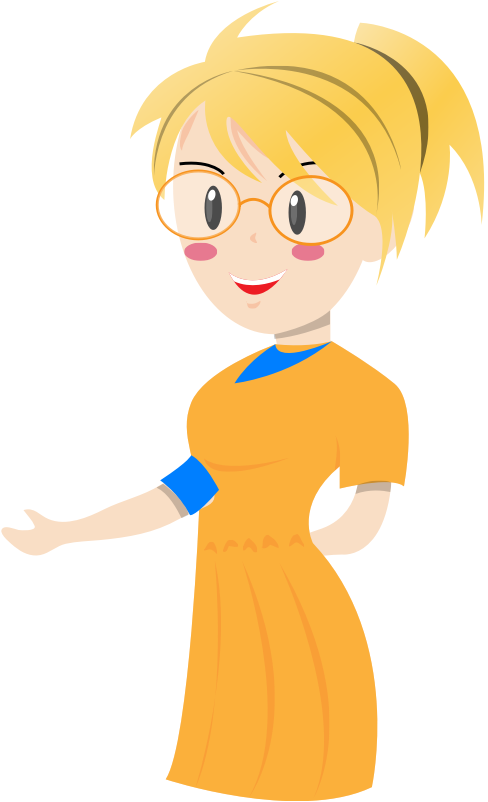 Teacher by barineau [pd] via  https://openclipart.org/detail/173354/teacherAufgabe: Erläutern Sie Ihre erste Meinung zum „Hörbuch“ zunächst schriftlich und äußern Sie diese im Anschluss im Plenum.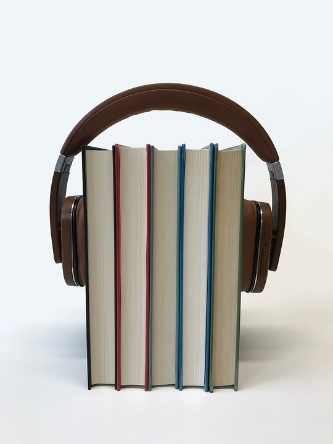 https://pixabay.com/de/photos/
kopfh%c3%b6rer-h%c3%b6rbuch-
technologie-3658441/Vom Buch zum HörbuchAufgaben: Sehen Sie sich folgende Dokumentation an: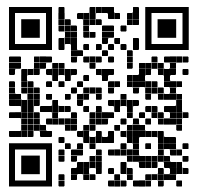 Die Mediapaten: „Vom Buch zum Hörbuch – Die Dokumentation“ (24.05.2019) https://www.youtube.com/watch?v=ANvYaFBj0Os   Stellen Sie in der Tabelle die Informationen zum „Hörbuch“ heraus. Beschreiben Sie…… die Medialität des Mediums „Hörbuch“:… wie ein Hörbuch produziert wird:… Schwierigkeiten der Hörbuch-Produktion: … das Vorgehen der Sprecherinnen und Sprecher: … die Arbeit eines Hörbuchregisseurs: … die Arbeit des Tontechnikers: